Cardápio Colégio São José - Maio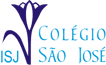 A refeições (lanche da manhã e almoço) e o suco são retirados pelos alunos diretamente no balcão.Lanche da manhã – Todos os dias é servido suco ou leite , fruta e  opção de bolacha salgada e doce.Almoço -  No momento estamos servindo diariamente, salada de alface e tomate. Os lanches da tarde serão distribuídos em embalagens/kits individuais seguindo as normas da Vigilância Sanitária/Protocolo COVID19.Em todos os kits (lanche da tarde) servimos fruta, bolacha salgada, bolacha doce, suco ou leite achocolatado.Caso algum aluno não ingira todos os alimentos do seu kit, será orientado a guardar o restante na mochila para levar para casa.O cardápio poderá sofrer alterações de acordo com a disponibilidade dos alimentos.Karina TranjanNutricionista – CRN 1865903/0504/0505/0506/0507/05LANCHE DA MANHÃBisnaguinha com queijoOvo mexidoPão francês com manteigaCereal com leitePão de forma com requeijãoPão de cará com manteigaChocolate quenteMisto frioBolo simplesALMOÇOFagottini à bolonhesaBrócolis refogadoSalada Fruta Arroz e feijãoPeite de frango cremosoBolinho de arrozSalada / Fruta Arroz e feijãoPeixe assadoBatata doceSalada Fruta Arroz e feijãoFrango crocantePurêSaladaFruta Arroz e feijãoQuibe assadoSalada de legumesCreme de abacateLANCHE DA TARDEPão de cará com peito de peruBrigadeiro de paçocaBroa com requeijãoBolo mescladoPão sírio com queijo e tomateIogurte de frutaCachorro quenteGelatina de cerejaPão de queijoSorvete10/0511/0512/0513/0514/05LANCHE DA MANHÃBisnaguinha com queijoOvo mexidoPão francês com manteigaCereal com leitePão de forma com requeijãoPão de cará com manteigaChocolate quenteMisto frioBolo simplesALMOÇOArroz e feijãoFrango xadrezSaladaFruta Nhoque ao sugoBife de panelaBeterrabaSalada Fruta Arroz e feijãoFilé de frango à pizzaioloCouveSalada / Fruta Feijoada KidsSalada Fruta Arroz e feijãoTirinhas de frangoPurê de abóboraSaladaMini founde de uvaLANCHE DA TARDEPão francês com queijo brancoDanoninho caseiro de uvaPão de leite com requeijãoBolo de bananaOvo mexido com tomateTorradaPastel assado de carneGelatina de limãoMexicano Wafer de morango17/0518/0519/0520/0521/05LANCHE DA MANHÃBisnaguinha com queijoOvo mexidoPão francês com manteigaCereal com leitePão de forma com requeijãoPão de cará com manteigaChocolate quenteMisto frioBolo simplesALMOÇOArroz e feijãoBolinho de peixeSalada de legumesFruta Arroz e feijãoFilé de frango supremoBatata soutêSalada / Fruta Parafuso ao alho e óleoTirinhas de carneEspinafre refogadoSalada / FrutaArroz e feijãoStrogonoff de frangoBatata palhaSaladaFruta Arroz e feijãoCarne moída à jardineiraSaladaRomeu e JulietaLANCHE DA TARDEPão de cará com queijoChandelly caseiroPão sovado com requeijãoBolo de churrosSanduíche natural de frangoPipoca Quiche de queijo e presuntoGelatina de framboesaPão de queijoBananinha 24/0525/0526/0527/0528/05LANCHE DA MANHÃBisnaguinha com queijoOvo mexidoPão francês com manteigaCereal com leitePão de forma com requeijãoPão de cará com manteigaChocolate quenteMisto frioBolo simplesALMOÇOArroz e feijãoFilé de frangoCouve-florSaladaFruta Arroz e feijãoPanqueca de carneBrócolis refogadoSaladaFruta Arroz e feijãoCubinhos de frango à brasileira (ervilha e milho)Salada / Fruta Macarronada ao sugoAlmôndegas de carneCenoura soutêSalada Fruta Arroz e feijãoSobrecoxa assadaMandioquinha soutêSalada Morago com chantillyLANCHE DA TARDEPão francês com presuntoCurauPão de mandioquinhaBolo de cenouraBisnaguinha integral com queijo brancoUva passaHamburguer Gelatina de uvaMexicano Surpresa colorida31/0501/0602/0603/0604/06LANCHE DA MANHÃBisnaguinha com queijoOvo mexidoPão francês com manteigaCereal com leitePão de forma com requeijãoPão de cará com manteigaChocolate quenteMisto frioBolo simplesALMOÇOTalharim à ao molho rosêCubinhos de carneAgriãoSalada / Fruta Feijoada KidsSalada Fruta Arroz e feijãoIsca de frangoPurê de cenouraSalada Fruta Arroz e feijãoCarne assadaFarofaSaladaFruta Arroz e feijãoFilé de peixeCreme de milhoSaladaBanana caramelizadaLANCHE DA TARDEPão de cará com peito de peruBeijinho de colher Egg bread com requeijãoBolo de maçãPão francês com manteigaOvinho de codornaMini pizzaGelatina de abacaxiPão de queijoEnroladinho de goiaba